Проект решения подготовлен комитетом Думы Дальнегорского городского округа о местном самоуправлении и законности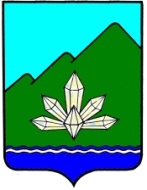 Приморский крайДума Дальнегорского городского округаседьмого созываПРОЕКТ РЕШЕНИЯ«__» _________ 2021 года              г. Дальнегорск                                                 № ___О внесении изменений в Устав Дальнегорского городского округаРуководствуясь федеральными законами от 6 октября 2003 года № 131-ФЗ «Об общих принципах организации местного самоуправления в Российской Федерации», от 30 октября 2017 года № 299-ФЗ «О внесении изменений в отдельные законодательные акты Российской Федерации», от 1 июля 2021 года №255-ФЗ «О внесении изменений в Федеральный закон «Об общих принципах организации и деятельности контрольно-счетных органов субъектов Российской Федерации и муниципальных образований» и отдельные законодательные акты Российской Федерации», от 1 июля 2021 года № 289-ФЗ «О внесении изменений в статью 28 Федерального закона «Об общих принципах организации местного самоуправления в Российской Федерации», Законом Приморского края от 29 марта 2021 года № 1024-КЗ «О внесении изменений в Закон Приморского края «О градостроительной деятельности на территории Приморского края», Уставом Дальнегорского городского округа,Дума Дальнегорского городского округа,РЕШИЛА:1. Внести в Устав Дальнегорского городского округа (газета «Трудовое слово» от 15.09.2007 №228-230, от 17.05.2008 №117-119, от 11.10.2008 №251-252, от 14.07.2009 №185, от 24.11.2009 №307, 01.05.2010 №54-55, от 09.10.2010 №136-137, 24.03.2011 №22, от 06.10.2011 №78, от 15.12.2011 №97, от 02.05.2013 №18, от 19.09.2013 №38, от 05.12.2013 №49, от 16.01.2014 №3, от 13.03.2014 №11, от 26.06.2014 №26, от 15.10.2014 №40, от 21.01.2015 №3, от 15.04.2015 №15, от 05.08.2015 №31, от 02.12.2015 №48, от 27.04.2016 №17, от 29.03.2017 №13, от 07.06.2017 №23, от 07.02.2018 №6, от 25.04.2018 №17, от 08.08.2017 №32, от 05.09.2018 №36, от 27.02.2019 №9, от 05.06.2019 №23, от 26.02.2020 №9, от 25.03.2020 №13, от 29.07.2020 №31, от 28.10.2020 №44, от 25.11.2020 №48, от 21.04.2021 №16, от 30.06.2021 №26) следующие изменения:1) части 4 и 5 статьи 14 изложить в следующей редакции:«4. Порядок организации и проведения публичных слушаний определяется муниципальным нормативным правовым актом, принятым Думой городского округа, и должен предусматривать заблаговременное оповещение жителей муниципального образования о времени и месте проведения публичных слушаний, заблаговременное ознакомление с проектом муниципального правового акта, в том числе посредством его размещения на официальном сайте Дальнегорского городского округа в информационно-телекоммуникационной сети «Интернет» с учетом положений Федерального закона от 9 февраля 2009 года № 8-ФЗ «Об обеспечении доступа к информации о деятельности государственных органов и органов местного самоуправления» (далее – официальный сайт), возможность представления жителями городского округа своих замечаний и предложений по вынесенному на обсуждение проекту муниципального правового акта, в том числе посредством официального сайта, другие меры, обеспечивающие участие в публичных слушаниях жителей городского округа, опубликование (обнародование) результатов публичных слушаний, включая мотивированное обоснование принятых решений, в том числе посредством их размещения на официальном сайте.Для размещения материалов и информации, указанных в абзаце первом настоящей части, обеспечения возможности представления жителями городского округа своих замечаний и предложений по проекту муниципального правового акта, а также для участия жителей городского округа в публичных слушаниях с соблюдением требований об обязательном использовании для таких целей официального сайта может использоваться федеральная государственная информационная система «Единый портал государственных и муниципальных услуг (функций)» в порядке, установленном Правительством Российской Федерации.5. По проекту генерального плана, проекту правил землепользования и застройки, проектам планировки территории, проектам межевания территории, проекту правил благоустройства территорий, проектам, предусматривающим внесение изменений в один из указанных утвержденных документов, проектам решений о предоставлении разрешения на условно разрешенный вид использования земельного участка или объекта капитального строительства, проектам решений о предоставлении разрешения на отклонение от предельных параметров разрешенного строительства, реконструкции объектов капитального строительства, вопросам изменения одного вида разрешенного использования земельных участков и объектов капитального строительства на другой вид такого использования при отсутствии утвержденных правил землепользования и застройки проводятся публичные слушания или общественные обсуждения в соответствии с законодательством о градостроительной деятельности.»;2) в статье 21:пункт 4 части 7 изложить в следующей редакции:«4) утверждение стратегии социально-экономического развития Дальнегорского городского округа;»;пункты 13 и 14 части 8 изложить в следующей редакции:«13) принятие муниципальных нормативных правовых актов о приватизации муниципального имущества Дальнегорского городского округа;»;14) утверждение генерального плана Дальнегорского городского округа и изменений в него;»;3) в части 1 статьи 30:в пункте 4 слова «разработка проектов плана и программ» заменить словами «подготовка проекта стратегии»;пункт 10 изложить в следующей редакции:«10) подготовка и утверждение правил землепользования и застройки городского округа, утверждение внесенных в указанные правила землепользования и застройки изменений, принятие иных правовых актов по вопросам регулирования земельных правоотношений в соответствии с земельным законодательством;»;дополнить пунктом 26 следующего содержания:26) утверждение нормативов градостроительного проектирования городского округа, утверждение внесенных в указанные местные нормативы градостроительного проектирования изменений.».4) статью 31 изложить в следующей редакции:«Статья 31. Контрольно-счетная палата Дальнегорского городского округа.1. Контрольно-счетная палата Дальнегорского городского округа (далее – Контрольно-счетная палата) является постоянно действующим органом внешнего муниципального финансового контроля и образуется Думой Дальнегорского городского округа.Контрольно-счетная палата подотчетна Думе городского округа, ежегодно подготавливает отчет о своей деятельности, который направляется для рассмотрения в Думу городского округа.2. Контрольно-счетная палата обладает организационной и финансовой независимостью и осуществляет свою деятельность самостоятельно.Деятельность Контрольно-счетной палаты не может быть приостановлена, в том числе в связи с досрочным прекращением полномочий Думы городского округа.3. Полномочия, состав и порядок деятельности Контрольно-счетной палаты Дальнегорского городского округа определяются муниципальным правовым актом, принимаемым Думой Дальнегорского городского округа в соответствии с Бюджетным кодексом Российской Федерации и Федеральным законом от 07.02.2011 № 6-ФЗ «Об общих принципах организации и деятельности контрольно-счетных органов субъектов Российской Федерации и муниципальных образований».4. Контрольно-счетная палата обладает правами юридического лица, имеет гербовую печать, бланки со своим наименованием и с изображением герба Дальнегорского городского округа.5. Контрольно-счетная палата образуется в составе председателя и аппарата Контрольно-счетной палаты. Нормативным правовым актом Думы городского округа в составе Контрольно-счетной палаты может быть предусмотрена одна должность заместителя председателя Контрольно-счетной палаты, а также должности аудиторов Контрольно-счетной палаты.6. Контрольно-счетная палата в целях обеспечения доступа к информации о своей деятельности размещает на своём официальном сайте в информационно-телекоммуникационной сети «Интернет» (далее – сеть Интернет) и опубликовывает в своих официальных изданиях или других средствах массовой информации информацию о проведенных контрольных и экспертно-аналитических мероприятиях, о выявленных при их проведении нарушениях, о внесенных представлениях и предписаниях, а также о принятых по ним решениях и мерах.Ежегодный отчет о деятельности Контрольно-счетной палаты опубликовывается в средствах массовой информации или размещается в сети Интернет только после его рассмотрения Думой городского округа.7. Финансовое обеспечение деятельности Контрольно-счетной палаты осуществляется за счет средств бюджета Дальнегорского городского округа. Финансовое обеспечение деятельности Контрольно-счетной палаты предусматривается в объеме, позволяющем обеспечить возможность осуществления возложенных на неё полномочий.Контроль за использованием Контрольно-счетной палатой бюджетных средств, муниципального имущества осуществляется на основании муниципальных правовых актов Думы городского округа.8. Должностные лица Контрольно-счетной палаты обязаны соблюдать ограничения, запреты, исполнять обязанности, которые установлены Федеральным законом от 25 декабря 2008 года № 273-ФЗ «О противодействии коррупции», Федеральным законом от 3 декабря 2012 года № 230-ФЗ «О контроле за соответствием расходов лиц, замещающих государственные должности, и иных лиц их доходам», Федеральным законом от 7 мая 2013 года № 79-ФЗ «О запрете отдельным категориям лиц открывать и иметь счета (вклады), хранить наличные денежные средства и ценности в иностранных банках, расположенных за пределами территории Российской Федерации, владеть и (или) пользоваться иностранными финансовыми инструментами».»;5) часть 4.1 статьи 33 признать утратившей силу.2. Признать утратившими силу:1) абзацы пятый и шестой подпункта 1.1 пункта 1 решения Думы Дальнегорского городского округа от 12 февраля 2015 года № 337 «О внесении изменений и дополнений в Устав Дальнегорского городского округа» (газета «Трудовое слово» от 15.04.2015 № 15);2) подпункт 1.6 пункта 1 решения Думы Дальнегорского городского округа от 26 февраля 2016 года № 453 «О внесении изменений и дополнений в Устав Дальнегорского городского округа» (газета «Трудовое слово» от 27.04.2016 № 17);3) подпункт 1.7 пункта 1 решения Думы Дальнегорского городского округа от 29 сентября 2017 года № 4 «О внесении изменений в Устав Дальнегорского городского округа» (газета «Трудовое слово» от 07.02.2018 № 6);4) абзацы пятый – восьмой подпункта 1.2 пункта 1 решения Думы Дальнегорского городского округа от 31 мая 2018 года № 107 «О внесении изменений в Устав Дальнегорского городского округа» (газета «Трудовое слово» от 08.08.2018 № 32);5) подпункт 1.2 пункта 1 решения Думы Дальнегорского городского округа от 12 апреля 2019 года № 256 «О внесении изменений и дополнений в Устав Дальнегорского городского округа» (газета «Трудовое слово» от 05.06.2019 № 23);6) абзац третий подпункта 1.1, абзацы второй и третий подпункта 1.4 пункта 1 решения Думы Дальнегорского городского округа от 7 февраля 2020 года № 395 «О внесении изменений и дополнений в Устав Дальнегорского городского округа» (газета «Трудовое слово» от 25.03.2020 № 13).3. Направить настоящее решение в Главное управление Министерства юстиции Российской Федерации по Приморскому краю для государственной регистрации.4. Настоящее решение после его государственной регистрации подлежит официальному опубликованию в газете «Трудовое слово».5. Настоящее решение вступает в силу после его официального опубликования.Председатель ДумыДальнегорского городского округа		     			       В.И. ЯзвенкоГлаваДальнегорского городского округа		   			       А.М. Теребилов